«24» ноября 2016  годаПрокуратура разъясняет«Внесены изменения в Уголовный кодекс Российской Федерации в части ответственности за уклонение от уплаты налогов и сборов физических и юридических лиц»Федеральным законом от 03 июля 2016 года №325-ФЗ внесены изменения в Уголовный кодекс РФ, где уклонение от уплаты налогов и (или) сборов с физическим лицом путем непредставления налоговой декларации или иных документов, представление которых в соответствии с законодательством Российской Федерации является обязательным, либо путем включения в налоговую декларацию или такие документы заведомо ложных сведений, признается совершенным в крупном размере, если сумма налогов и (или) сборов, составляющая за период в пределах трех лет подряд более девятисот тысяч рублей, при условии, что доля неуплаченных налогов и (или) сборов превышает 10 процентов подлежащих уплате сумм налогов и (или) сборов, либо превышающая два миллиона семьсот тысяч рублей, а в особо крупном - сумма, составляющая за период в пределах трех финансовых лет подряд более четырех миллионов пятисот тысяч рублей, при условии, что доля неуплаченных налогов и (или) сборов превышает 20 процентов подлежащих уплате сумм налогов и (или) сборов, либо превышающая тринадцать миллионов пятьсот тысяч рублей.Уклонение от уплаты налогов и (или) сборов организации признается совершенным в крупном размере, если сумма налогов и (или) сборов, составляющая за период в пределах трех лет подряд более пяти миллионов рублей, при условии, что доля неуплаченных налогов и (или) сборов превышает 25 процентов подлежащих уплате сумм налогов и (или) сборов, либо превышающая пятнадцать миллионов рублей, а в особо крупном - сумма, составляющая за период в пределах трех финансовых лет подряд более пятнадцати миллионов рублей, при условии, что доля неуплаченных налогов и (или) сборов превышает 50 процентов подлежащих уплате сумм налогов и (или) сборов, либо превышающая сорок пять миллионов рублей.Прокурор  Сургутского района 				             А.В. ГоробченкоВ.А. Забродин, 21-99-92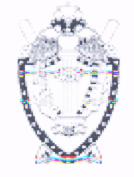 ПРОКУРАТУРА СУРГУТСКОГО РАЙОНАХанты-Мансийского автономного округа - Югры